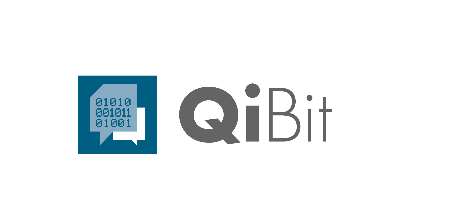 QiBit, divisione ICT di Gi Group S.p.A., Agenzia per il Lavoro (Aut. Min. 26/11/04 Prot. n. 1101-SG), è specializzata nella selezione, formazione, inserimento e sviluppo professionale dei profili IT per il mercato italiano. Per importante cliente operante nel campo dello sviluppo software, programmi e soluzioni gestionali, ricerchiamo: JUNIOR DEVELOPER AMBITO VISUAL BASICAl fine di ampliare il team di sviluppo, le risorse verranno affiancate e formate, quindi coinvolta nelle attività di sviluppo, installazione, manutenzione e soprattutto personalizzazione di applicativi ERP. Avranno la possibilità di far parte di un team giovane e dinamico e di lavorare con tecnologie moderne e all’avanguardia.REQUISITI:Laurea Triennale o Magistrale in Ingegneria Informatica o affiniCostituisce requisito preferenziale la conoscenza di MS SQL Server, VB 6, C#;Attitudine al lavoro per obbiettiviPassione per il settore informatico e per attività di sviluppoBuona padronanza della lingua inglesePropensione a lavorare in gruppo in modo proattivo e collaborativoBuone capacità di problem solvingSi offre: contratto di assunzione a tempo indeterminatoSede di lavoro: Molfetta, (BA)I candidati ambosessi (D.lgs n. 198/2006) sono invitati a leggere l'informativa privacy ai sensi degli artt. 13 e 14 del Reg. EU 679/2016 al seguente indirizzo: https://www.gigroup.it/privacy-candidati/le candidature dovranno pervenire all’indirizzo juniortalent.cv@qibit.it con Oggetto “578635_Placement Poliba” entro Venerdì 12 Marzo 2021. 